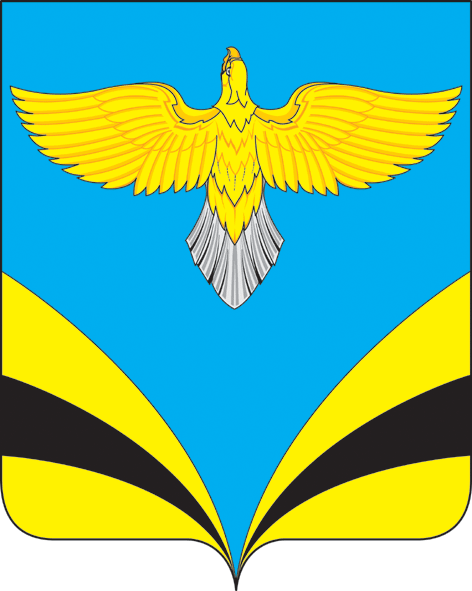           АДМИНИСТРАЦИЯсельского поселения Купиномуниципального района Безенчукский                                     Самарской области            ПОСТАНОВЛЕНИЕ   от  14  июня 2019  года  №  29             с. КупиноОб утверждении Порядка заключенияСоглашения об определении границ прилегающей территории.          В соответствии с Федеральным законом РФ от 06.10.2003 г. № 131-ФЗ  «Об общих принципах организации местного самоуправления в Российской Федерации», руководствуясь  Законом Самарской области от 13.06.2018г. № 48-ГД «О порядке определения границ прилегающих территорий для целей благоустройства в Самарской области»,  Уставом  сельского поселения  Купино муниципального района Безенчукский, Глава 3 Раздела 2 п.8 Правил благоустройства территории  сельского поселения  Купино муниципального района Безенчукский, утвержденных решением Собрания представителей  сельского поселения  Купино муниципального района Безенчукский Самарской области  от  29.09.2017 г. №  85/23 (в ред. от 29.04.2019 г. № 151/51)ПОСТАНОВЛЯЮ:         1. Утвердить Порядок заключения Соглашения об определении границ прилегающей территории согласно приложения 1 к настоящему Постановлению.          2. Утвердить  примерную форму Соглашения об определении границ прилегающей территории, согласно приложения 2 к настоящему Постановлению.          3. Опубликовать настоящее Постановление в газете «Вестник сельского поселения Купино», разместить на официальном сайте администрации сельского поселения Купино в сети Интернет.         4.  Настоящее постановление вступает в силу на следующий день после его официального  опубликования.        5. Контроль за  исполнением настоящего постановления оставляю за собой.Глава сельского поселения  Купино                                            И.Д. Девяткина                         Н.А. Доронина8(846)76  42 2 47Приложение № 1
к постановлению  от  14.06.2019г № 29Порядок
заключения Соглашения об определении границ прилегающей территории 1. Общие положения      1.1. Настоящий Порядок разработан в соответствии с Гражданским кодексом Российской Федерации, Федеральным законом от 06.10.2003 N 131-ФЗ "Об общих принципах организации местного самоуправления в Российской Федерации", Законом Самарской области от 13.06.2018г. № 48-ГД «О порядке определения границ прилегающих территорий для целей благоустройства в Самарской области», Правилами благоустройства территории сельского поселения  Купино муниципального района Безенчукский Самарской области, утвержденных решением Собрания представителей  сельского поселения  Купино муниципального района Безенчукский  Самарской области от  29.09.2017 г. №  85/23  в ред. от 29.04.2019 г. № 151/51  (далее - Правила благоустройства), и регламентирует в рамках решения вопроса местного значения по организации благоустройства и озеленения территории  сельского  поселения  Купино муниципального района Безенчукский Самарской области (далее – поселение) процедуру подготовки и заключения Соглашения об определении границ прилегающей территории.       1.2. Соглашение об определении границ прилегающей территории  (далее  – Соглашение) заключается в целях:      а) создания комфортных и благоприятных условий для проживания граждан и (или) посещения гражданами соответствующих объектов;     б) создания эстетической привлекательности объекта;    в) улучшение экологического состояния прилегающей территории;     г) выполнения действующих нормативных правовых актов, в том числе санитарных, экологических, строительных и иных норм и правил, устанавливающих требования к благоустройству прилегающей территории в зависимости от вида деятельности, осуществляемой на соответствующих объектах.       1.3. Соглашение об определении границ прилегающей территории заключается Администрацией  сельского поселения  Купино муниципального района Безенчукский  Самарской области (далее – Администрация поселения) с юридическим лицом, физическим лицом или индивидуальным предпринимателем (далее – правообладатель объекта), который владеет или (и) пользуется зданием, строением, сооружением, нежилым помещением в многоквартирном доме, временной постройки, земельного участка и линейными объектами (далее - объект) на праве собственности, ином вещном праве, на основании договора аренды, договора безвозмездного пользования, договора управления или иного договора в соответствии с действующим законодательством РФ.      1.4. Соглашение заключается на основании письменного заявления правообладателя объекта. Администрация поселения  с учетом имеющихся у него сведений о зданиях, строениях, сооружениях, земельных участках, расположенных в муниципальном образовании, вправе самостоятельно направлять собственникам и (или) законным владельцам указанных объектов либо уполномоченным лицам проект соглашения с приложением к нему карты-схемы.     1.5.  Заключение соглашения не влечет перехода к собственникам и (или) иным законным владельцам зданий, строений, сооружений, земельных участков либо уполномоченным лицам права, предполагающего владение и (или) пользование прилегающей территорией.    1.6. В настоящем Порядке используются следующие понятия:1.6.1. прилегающая территория - территория общего пользования, которая прилегает к зданию, строению, сооружению, земельному участку в случае, если такой земельный участок образован, и границы которой определены правилами благоустройства в соответствии с порядком, установленным Законом Самарской области от 13.06.2018г. № 48-ГД «О порядке определения границ прилегающих территорий для целей благоустройства в Самарской области».1.6.2.  благоустройство территории – комплекс предусмотренных правилами благоустройства территории  сельского поселения  Купино мероприятий по содержанию территории, а также по проектированию и размещению объектов благоустройства, направленных на обеспечение и повышение комфортности условий проживания граждан, поддержание и улучшение санитарного и эстетического состояния территории;     1.6.3.  правообладатели объекта - юридические лица, физические лица или индивидуальные предприниматели (далее – правообладатели объекта), которые владеют или (и) пользуются зданием, строением, сооружением, нежилым помещением в многоквартирном доме, временной постройкой, земельным участком и линейными объектами (далее - объект) на праве собственности, ином вещном праве, на основании договора аренды, договора безвозмездного пользования, договора управления или иного договора в соответствии с действующим законодательством     1.6.4. содержание объектов благоустройства - комплекс работ и мероприятий в соответствии с установленными санитарными, экологическими, строительными и иными нормами и правилами по уборке объектов благоустройства и уходу за зелеными насаждениями, а также устранению незначительных деформаций и повреждений конструктивных элементов объектов благоустройства;    1.6.5. Соглашение об определении границ прилегающей территории - документ, содержащий условия и обязанности Сторон по договору по проведению работ направленных на создание, содержание и восстановление элементов благоустройства на закреплённой территории.    1.6.6. озелененная территория - разновидность объекта благоустройства, представляющая собой территорию различного функционального назначения, покрытую древесно-кустарниковой и (или) травянистой растительностью естественного либо искусственного происхождения, включая участки, не покрытые растительностью (почвенный покров), но являющиеся неотъемлемой составной частью озелененной территории, на которых размещаются или могут размещаться иные объекты благоустройства. В настоящем Порядке используются также иные термины и определения, подлежащие толкованию в соответствии с действующим законодательством Российской Федерации.2. Порядок заключения и прекращения Соглашения      2.1. С заявлением о заключении Соглашения (приложение 1 к настоящему порядку)  (далее - заявление) правообладатель объекта обращается в Администрацию поселения  с указанием:а) для юридических лиц - полного наименования юридического лица, места нахождения;б) для индивидуальных предпринимателей и физических лиц, не являющихся индивидуальными предпринимателями, - фамилии, имени, отчества, места жительства;в) адреса и назначение объекта;2.2. С заявлением представляются следующие правоустанавливающие документы:Для юридических лиц и индивидуальных предпринимателей:-      выписка из единого государственного реестра юридических лиц или учредительные документы, или свидетельство о государственной регистрации юридического лица, или выписка из единого государственного реестра индивидуальных предпринимателей, или свидетельство о государственной регистрации физического лица в качестве индивидуального предпринимателя;-      паспорт (для индивидуальных предпринимателей);-      документ, подтверждающий полномочия представителя заявителя (в случае, если интересы заявителя представляет его представитель);-      правоустанавливающие документы, на объект недвижимости;-      правоустанавливающие документы на земельный участок, предоставленный под существующий объект недвижимости;-      кадастровый паспорт земельного участка или схема расположения земельного участка (при их наличии).  Для физических лиц:-      паспорт;-      правоустанавливающие документы, на объект недвижимости;-     правоустанавливающие документы на земельный участок, предоставленный под существующий объект недвижимости;-      кадастровый паспорт земельного участка или схема расположения земельного участка (при их наличии).2.3. Документы, предусмотренные пунктом 2.2 настоящего Порядка, предоставляются в копиях.2.4. Заявление с прилагаемыми к нему документами подлежит регистрации в Администрации поселения  в день его поступления.      После регистрации документы не позднее 1 рабочего дня со дня регистрации направляются на рассмотрение и подготовку проекта Соглашения уполномоченному должностному лицо Администрации поселения (далее - должностное лицо) 2.5. Должностное лицо в срок, не превышающий 3 (трех) рабочих дней со дня их поступления осуществляет проверку приложенных к заявлению копий документов на соответствие требованиям пунктов 2.2, 2.3. настоящего Порядка и на предмет отсутствия  оснований для отказа в заключение Соглашения, предусмотренными п. 2.6. настоящего Порядка.2.5.1. После проведения проверки, указанной в п. 2.5. настоящего Порядка  должностное лицо в течение 3  (трех) рабочих дней выполняет следующие действия:    а) при несоответствии  заявления и документов, прилагаемых к заявлению требованиям, установленных пунктами 2.2, 2.3. настоящего Порядка должностное лицо  направляет заявителю письменное уведомление о необходимости устранения выявленных недостатков и срока для устранения, который не должен превышать 10 рабочих дней со дня получения уведомления;   б) в случае если заявление и документы, прилагаемые к заявлению соответствуют требованиям, установленных пунктами 2.2., 2.3. настоящего Порядка должностное лицо подготавливает проект Соглашения  и направляет его заявителю;     в)  при наличии оснований для отказа в заключение Соглашения, предусмотренных пунктом 2.6. настоящего Порядка, должностное лицо  направляет заявителю письменное уведомление с указанием причины отказа.     2.6. Основаниями для отказа в заключении Соглашения являются:     а) неустранение  в срок недостатков, указанных в  п.п. 2.5.1. п. 2.5. 2.5.настоящего Порядка;     б) несоответствие заявителя требованиям, установленных в пункте 1.3.настоящего Порядка;2.7. Соглашение составляется по форме ( приложение № 2 к настоящему Постановлению) и содержит следующие разделы: предмет соглашения, обязанности и ответственность  сторон, срок действия, заключительные положения. Карта-схема является неотъемлемой частью настоящего соглашения и должна содержать сведения, установленные п. 3 ст. 5 Закона Самарской области от 13.06.2018г. № 48-ГД «О порядке определения границ прилегающих территорий для целей благоустройства в Самарской области».2.8. Каждое заключенное Соглашение регистрируется в Реестре  Соглашений  об определении границ прилегающей территории. Реестр ведется в электронном виде должностным лицом.  3. Контроль за исполнением настоящего Порядка.       3.1. Контроль за  исполнением  настоящего Порядка  осуществляется Администрацией поселения в соответствии с нормами действующего законодательства,  Правилами благоустройства, иными муниципальными нормативными правовыми актами и заключенными Соглашениями. Приложение 1к  Порядку заключенияСоглашения о благоустройствеприлегающей территорииЗаявление о заключении Соглашенияоб определении границ  прилегающей территории          Прошу заключить Соглашение об определении границ  прилегающей территории  к земельному участку по адресу: ________________________________________________________________________________________________________________________________«_____» ____________ 201___ г.                  __________ /__________________/                                                                                                                                         подпись                           расшифровка Приложение № 2
к постановлению от  14.06.2019 г. № 29Соглашение об определении границ прилегающей территории с.Купино						«_____»___________20__г.Администрация сельского поселения Купино   муниципального района Безенчукский Самарской области  (далее - Администрация поселения), в лице Главы сельского поселения _______________ действующего на основании Устава  сельского поселения Купино муниципального района Безенчукский Самарской области  с одной стороны, и_____________________________________________________________________________________________________________________________________________________________________________действующего на основании_____________________________________________________________________именуемый 	в дальнейшем «Уполномоченное лицо», с другой стороны, а вместе именуемые «Стороны», на основании Правил благоустройства на территории  сельского поселения  Купино муниципального района Безенчукский Самарской области, утвержденные решением Собрания представителей  сельского поселения  Купино муниципального района Безенчукский Самарской области  от  29.09.2017 г. №  85/23 (в ред. от 29.04.2019 г. №151/51), (далее - Правила благоустройства) заключили настоящее Соглашение о нижеследующем:ПРЕДМЕТ СОГЛАШЕНИЯ.В соответствии с настоящим Соглашением «Администрация поселения» определяет за «Уполномоченным лицом» территорию общего пользования, границы которого установлены ст. 6 Закона Самарской области от 13.06.2018г. № 48-ГД «О порядке определения границ прилегающих территорий для целей благоустройства в Самарской области» расположенную по адресу: _________________________________, ул. __________________, а «Уполномоченное лицо» обязуется осуществлять содержание и благоустройство определенной  территории в соответствии с действующим законодательством, Правилами благоустройства и условиями настоящего Соглашения. Карта-схема является неотъемлемой частью настоящего соглашения и должна содержать сведения, установленные п. 3 ст. 5 Закона Самарской области от 13.06.2018г. № 48-ГД «О порядке определения границ прилегающих территорий для целей благоустройства в Самарской области».2. ОБЯЗАННОСТИ СТОРОН2.1. «Уполномоченное лицо» обязано: 2.1.1.Обеспечивать:- своевременную и качественную очистку и уборку принадлежащих им на праве собственности или ином вещном праве земельных участков;- выполнение работ по содержанию и благоустройству,- поддерживать порядок и принимать меры для сохранения объектов благоустройства прилегающей территории к Объекту в границах установленных в Карте-схеме, указанной в разделе 1 настоящего Соглашения.2.2.2. Соблюдать срок (периодичность) выполнения работ по содержанию и благоустройству прилегающей к Объекту территории в соответствии с Правилами благоустройства. 2.2.3.   Не препятствовать Администрации поселения для осуществления контроля за соблюдением Уполномоченным лицом  условий настоящего Соглашения, Правил благоустройства.2.2.4 Обеспечить выполнение обязанностей, предусмотренных настоящим Соглашением. 2.2. «Администрация поселения»: 2.2.1.Осуществляет контроль за качеством и сроками (периодичностью) выполнения Уполномоченным лицом  работ по содержанию и благоустройству  прилегающей территории в соответствии с действующим законодательством, а также Правилами благоустройства. 2.2.2. При выявлении фактов неисполнения или ненадлежащего исполнения Уполномоченным лицом обязательств, предусмотренных настоящим Соглашением, вправе составить протокол об административном правонарушении  и передать его на рассмотрение в Административную комиссию муниципального района Безенчукский Самарской области.2.2.3. Не препятствовать Уполномоченному лицу в осуществлению действий по содержанию и уборке прилегающей территории. 3. СРОК ДЕЙСТВИЯ СОГЛАШЕНИЯ3.1.  Настоящее Соглашение вступает в силу со дня его подписания Сторонами и действует до дня прекращения прав « Уполномоченного лица» на объект, указанный в разделе 1 настоящего Соглашения или его расторжения по соглашению Сторон или в ином установленном порядке. 4. ОТВЕТСТВЕННОСТЬ СТОРОН4.1. В случае неисполнения или ненадлежащего исполнения условий Соглашения стороны несут ответственность в соответствии с действующим законодательством Российской Федерации, Самарской области и нормативными правовыми актами муниципального района Безенчукский и  сельского поселения Купино5. ЗАКЛЮЧИТЕЛЬНЫЕ ПОЛОЖЕНИЯ       5.1. Настоящее Соглашение заключено в двух экземплярах, имеющих равную юридическую силу, один экземпляр выдается Администрации поселения, второй экземпляр – Уполномоченному лицу.         5.2. Настоящее Соглашение зарегистрировано в Реестре Соглашений о об определении границ прилегающей территории за №______.       5.3. Любые изменения и дополнения к настоящему Соглашению действительны лишь при условии, что они совершены в письменной форме и подписаны уполномоченными на то представителями Сторон. По взаимному соглашению Сторон площадь прилегающей территории, закрепленной  за уполномоченным лицом в целях ее содержания и уборки может быть увеличена на основании дополнительного соглашения к настоящему Соглашению.       5.4. Все разногласия по настоящему Соглашению решаются путем переговоров. Соблюдение претензионного (досудебного) порядка урегулирования споров обязательно. В случае невозможности решить спорные вопросы путем переговоров они передаются на рассмотрение в судебном порядке в соответствии с действующим законодательством Российской Федерации.       5.5. Приложением к настоящему Соглашению является карта-схема закрепления территории за объектом. 6. АДРЕСА И БАНКОВСКИЕ РЕКВИЗИТЫ СТОРОН           Администрация поселения:		Уполномоченное лицо:Приложение к соглашению Соглашение об определении границ прилегающей территории Карта-схема схематическое изображение границ здания, строения, сооружения, земельного участка;  схематическое изображение границ территории, прилегающей к зданию, строению, сооружению, земельному участку;  схематическое изображение, наименование (наименования) элементов благоустройства, попадающих в границы прилегающей территории   (масштаб 1: 500)                                                                    Главе  сельского                                                                                         поселения Купино ______________________                                                       ФИО (полностью)        адрес здания, строения, сооружения, земельного участка, в отношении которого устанавливаются границы прилегающей территории (при его наличии),  либо обозначение места расположения данных объектов с указанием наименования (наименований) и вида (видов) объекта (объектов) благоустройства:сведения о собственнике и (или) ином законном владельце здания, строения, сооружения, земельного участка, а также уполномоченном лице: наименование (для юридического лица), фамилия, имя и, если имеется, отчество (для индивидуального предпринимателя и физического лица), место нахождения (для юридического лица), почтовый адрес, контактные телефоны;